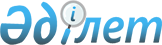 Әулиекөл ауданында 2009 жылы ақылы қоғамдық жұмыстарды ұйымдастыру туралы
					
			Күшін жойған
			
			
		
					Қостанай облысы Әулиекөл ауданы әкімдігінің 2009 жылғы 21 қаңтардағы № 10 қаулысы. Қостанай облысы Әулиекөл ауданының Әділет басқармасында 2009 жылғы 28 қаңтарда № 9-7-91 тіркелді. Күші жойылды - Қостанай облысы Әулиекөл ауданы әкімдігінің 2009 жылғы 27 қазандағы № 284 қаулысымен

      Ескерту. Күші жойылды - Қостанай облысы Әулиекөл ауданы әкімдігінің 2009.10.27 № 284 қаулысымен.

      "Қазақстан Республикасының "Халықты жұмыспен қамту туралы" Заңының 7, 20-баптарына, Қазақстан Республикасы Үкіметінің 2001 жылғы 19 маусымдағы № 836 "Халықты жұмыспен қамту туралы" Қазақстан Республикасының 2001 жылғы 23 қаңтардағы Заңын іске асыру жөніндегі шаралар туралы" Қаулысымен бекітілген қоғамдық жұмыстарды ұйымдастыру және қаржыландыру ережелеріне, Қазақстан Республикасының "Қазақстан Республикасындағы жергілікті мемлекеттік басқару туралы" Заңының 31 - бабының 1-тармағының 13), 14) тармақшасына сәйкес, Әулиекөл ауданының әкімдігі ҚАУЛЫ ЕТЕДІ:

      1. Әулиекөл ауданында 2009 жылы ақылы қоғамдық жұмыстар ұйымдастырылсын.

      2. Ақылы қоғамдық жұмыстарды ұйымдастыру үшін жұмыс орындарын беретін кәсіпорындардың тізбесі, жұмыстардың түрлері мен көлемі бекітілсін (қосымша).

      3. Уәкілетті орган жұмыспен қамту мәселелері бойынша ақылы қоғамдық жұмыстарды ұйымдастыру үшін жұмыс орындарын беретін кәсіпорын басшыларымен нақты жұмыс түрлері мен көлемін орындауға шарт жасасын.

      4. Бюджеттік бағдарламалардың әкімгері қоғамдық жұмыстардың барлық түрлері мен көлемін кәсіпорындардың жұмыс пен қызмет көрсетуіне төлемақы төлеу кезінде есепке алсын.

      5. Қоғамдық жұмыстарды қаржыландырудың мынадай тәртібі мен шарттары анықталсын:

      1) қоғамдық жұмысқа қатысушыларға жұмыс берушілердің төлемақысы шығыны Қазақстан Республикасының "2009 жылға арналған республикалық бюджет туралы" Заңымен белгіленген ең төменгі еңбекақы мөлшерінде, әлеуметтік сақтандырудың мемлекеттік қорына Қазақстан Республикасының қолданып жүрген заңымен белгіленген мөлшерінде әлеуметтік төлеуді аудару, қоғамдық жұмысқа қатысушыларға тиесілі, келісімшартта белгіленген мөлшерінде еңбекақыны есептеу мен төлеуге екінші деңгейдегі банк қызметіне комиссиялық сыйақы аудандық бюджет қаражаты есебінен өтеледі; 

      2) жұмыс берушілер жұмысқа қабылдау туралы бұйрықтың көшірмесін, жұмыс уақытының есебі табелін, жалақы тағайындау есеп ведомосын тапсырған жағдайда бюджет қаражаты жұмыс берушілердің ай сайын есепшотына аударылады. 

      6. Әулиекөл ауданының әкімдігінің 2008 жылғы 15 ақпандағы №35 "Әулиекөл ауданында 2008 жылы ақылы қоғамдық жұмыстар ұйымдастыру туралы" (тіркеу № 9-7-69, "Әулиекөл" газетінің 2008 жылы 20 наурыздағы № 12 жарияланған) қаулысының күші жойылды деп есептелсін.

      7. Осы қаулының орындалуына бақылау жасау аудан әкімінің орынбасары Нұғманова Роза Сыздыққызына жүктелсін.

      8. Осы қаулы алғаш рет ресми жарияланған күннен кейін он күнтізбелік күн өткен соң қолданысқа енгізіледі.      Әулиекөл ауданының әкімі                   Б. Ғаязов      Әкімдіктің мүшелері:       КЕЛІСІЛДІ:  

Әулиекөл ауданы әкiмдігінің 

2009.01.21 № 10 қаулысына   

қосымша                     Ақылы қоғамдық жұмыстарды ұйымдастыру үшін

жұмыс орындарын беретін кәсіпорындардың тізбесі,

жұмыстардың түрлері мен көлемі

 

 Таблицанан жалғасы 
					© 2012. Қазақстан Республикасы Әділет министрлігінің «Қазақстан Республикасының Заңнама және құқықтық ақпарат институты» ШЖҚ РМК
				№Кәсіпорынның атауыОкругтің, селоның, поселкенің атауы1Қостанай облысы әкімдігінің Қостанай облысы денсаулық сақтау Департаментінің "Әулиекөл аудандық орталық ауруханасы" мемлекеттік коммуналдық қазыналық кәсіпорныӘулиекөл

селосы2Әулиекөл ауданы әкімдігінің "Әулиекөл–сервис" мемлекеттік коммуналдық

кәсіпорныӘулиекөл

селосы3Әулиекөл ауданы әкімдігінің "Әулиекөл–сервис" мемлекеттік коммуналдық кәсіпорныАманқарағай

селосы4Әулиекөл ауданы әкімдігінің "Әулиекөл – сервис" мемлекеттік коммуналдық кәсіпорныДиевка

селосы5Әулиекөл ауданы әкімдігінің "Әулиекөл–сервис" мемлекеттік коммуналдық кәсіпорныОктябрь

селосы6Әулиекөл ауданы әкімдігінің "Әулиекөл–сервис" мемлекеттік коммуналдық кәсіпорныҚосағал

селосы7Әулиекөл ауданы әкімдігінің "Әулиекөл–сервис" мемле-кеттік ком-муналдық кәсіпорныҚұсмұрын поселкесі8Әулиекөл ауданы әкімдігінің "Әулиекөл–сервис" мемлекеттік коммуналдық кәсіпорныМоскалевка селосы9Әулиекөл ауданы әкімдігінің "Әулиекөл–сервис" мемлекеттік коммуналдық кәсіпорныНовонежин

селосы 10Әулиекөл ауданы әкімдігінің "Әулиекөл–сервис" мемлекеттік коммуналдық кәсіпорныНовоселовка

селолық

округы11Әулиекөл ауданы әкімдігінің "Әулиекөл–сервис" мемлекеттік коммуналдық кәсіпорныЮльевка

селосы12Әулиекөл ауданы әкімдігінің "Әулиекөл – сервис" мемлекеттік коммуналдық кәсіпорныТимофеевка

селосы13Әулиекөл ауданы әкімдігінің "Әулиекөл–сервис" мемлекеттік коммуналдық кәсіпорныҚ.Тұрғымбаев атындағы

село14Әулиекөл ауданы әкімдігінің "Әулиекөл-сервис" мемлекеттік коммуналдық кәсіпорныЧернигов-каселосы15Әулиекөл ауданы әкімдігінің "Әулиекөл-сервис" мемлекеттік коммуналдық кәсіпорныПервомайское селосы16Әулиекөл ауданы әкімдігінің "Әулиекөл-сервис" мемлекеттік коммуналдық кәсіпорныКөктал селосыЖұмыс түрлері (көлемі–метрлер, өн бойы метрлер, шаршы метр

лер, текше метрлер, километр

лер, шаршы километрлер, тонналар,даналар)Жұмыс көлемі (адам-күндері)ЕсептеуліЕсептеуліЖұмыс түрлері (көлемі–метрлер, өн бойы метрлер, шаршы метр

лер, текше метрлер, километр

лер, шаршы километрлер, тонналар,даналар)Жұмыс көлемі (адам-күндері)адамкүндерАуруханалық кешеннің аумағын көркейту:ауруханалық кешеннің аумағын үнемі тазарту – 43848 шаршы метр;ағаштарды және көшеттерді қию – 1000 дана, ағаштарды ақтау – 200 дана;қоршауды сырлау – 400 шаршы метр.Емхананы жөндеуге қатысу – 6799 шаршы метр (ақтау, сырлау). Бас корпустағы бірінші қабаттағы бас кешенді жөндеуге қатысу – 1782 шаршы метр (ақтау, сырлау).151248126406912421031261266423Әулиекөл селосын көркейту:орталық алаң аумағын, оған іргелес жаяу жолдарды, саяжолды үнемі тазарту – 28473 шаршы метр;орталық саябақ аумағын үнемі тазарту – 46800 шаршы метр;село орталығындағы ағаштар мен көшеттерді қию – 1000 дана;Байтұрсынов, Алтынсарин, Октябрьская көшесі бойындағы ағаштарын және жол жиектемесін ақтау – 300 дана, 120 шаршы метр;село орталығын гүлбақтарға бөлу, үнемі суару және шөп жұлу – 500 шаршы метр;көшелер бойынша ағаштарды және көшеттерді отырғызу, Байтұрсынов – 100 дана, Киров – 150 дана, Юбилейный – 120 дана, Октябрьская – 100 дана, Алтынсарин – 200 дана, Тұрғымбаев – 120 дана, орталық бақ аумағы – 300 дана; Сиянов көшесі бойынша құлаған құрылыстарды бұзуға көмек көрсету, оған іргелес аумақтарын тазарту – 500 шаршы метр, құрылыс қоқыстарын шығару – 25 тонна.Алтынсарин, Байтұрсынов, 1 Май, Октябрьская, Баймағамбетов, Тұрғымбаев көшесі аумақтарын үнемі тазарту – 224500 шаршы метр;Комсомольское, Купальное, Учительское көліне іргелес аумақтарды тазарту – 15500 шаршы метр;Сиянов көшесі аумағын тазарту – 15000 шаршы метр;Гагарин көшесі аумағын тазарту – 5000 шаршы метр;спорт кешені аумағын тазарту – 40000 шаршы метр, қоқыс шығару – 10 тонна;Мамедов,Торғай, Степной көшесі аумағын тазарту – 18000 шаршы метр.1200114444442440 

508192882222208132244 

 

 

5

  

64

 4411151508822210610 

 

 

10 128

 222244Аманқарағай селосын көркейту:Жамбыл, Приэлеваторная, Гагарин, Пацаев көшесі аумақтарын үнемі тазарту – 149500 шаршы метр;орталық алаңды үнемі тазарту – 9000 шаршы метр;село орталығында ағаштарды және көшеттерді қию – 150 дана;Пацаев, Кустанайская көшесіне ағаштарды отырғызу – 1250 дана;село орталығын гүлбақтарға бөлу, үнемі суару және шөп жұлу – 50 шаршы метр;село орталығындағы ескерткішті жөндеу – 50 шаршы метр (ақтау, сырлау);Гагарин, Ленин көшесі бойындағы құлаған үйлер мен құрылыстарды бұзуға көмек көрсету, оған іргелес аумақтарын тазарту – 900 шаршы метр, құрылыс қоқыстарын тиеу және шығару – 30 тонна. Алғашқы медициналық-санитарлық көмек орталығы үй-жайын жөндеуге қатысу – 1390 шаршы метр (ақтау, сырлау). 6300180640108296444222411441509031010822411Диевка селосын көркейту:Абай, Мир, Ленин, Майлин көшесі аумақтарын үнемі тазарту – 30000 шаршы метр;Мәдениет Үйіне іргелес шағын гүлбақты, аумақты үнемі тазарту – 10400 шаршы метр;Абай, Мир, Ленин, Майлин көшесі бойындағы қоршауды және жиектасты ақтау – 180 шаршы метр;ағаштар отырғызу – 100 дана;ағаштарды ақтау – 500 дана, бағандарды сырлау- 60 дана;село орталығын гүлбақтарға бөлу, үнемі суару және шөп жұлу – 80 шаршы метр;отырғызған шағын гүлбақтарды күн сайын суару және шөп жұлу – 180 шаршы метр;село орталығындағы ескерткішті жөндеу – 63 квадратных метра (сылау, ақтау).120030068181052102822231221501503461051051Октябрь селосын көркейту:Баймағамбетов, Ленин, Әуезов көшесі аумақтарын үнемі тазарту – 14000 шаршы метр;орталық алаңдарын және Мәдениет Үйіне, дәрігерлік амбулаторияға іргелес аумақтарын үнемі тазарту – 7000 шаршы метр, ағаштар мен көшеттерді қию – 200 дана;Баймағамбетов, Ленин, Степной көшелері бойынша ағаштар отырғызу – 250 дана;село орталығын гүлбақтарға бөлу, үнемі суару және шөп жұлу – 16 шаршы метр;село орталығындағы ескерткішті жөндеу – 50 шаршы метр (ақтау, сырлау);Баймағамбетов, Ленин көшесі бойындағы құлаған үйлер мен құрылыстарды бұзуға көмек көрсету, оған іргелес аумақтарын тазарту – 500 шаршы метр, құрылыс қоқыстарын тиеу және шығару – 20 тонна.Кітапхана ғимаратын жөндеуге қатысу – 50 шаршы метр (сылау, ақтау, сырлау).№1 Қазанбасы орта мектебі үй-жайын жөндеуге қатысу – 100 шаршы метр (ақтау, сырлау). 60030081052503442211212150150410522532Қосағал селосын көркейту:Қазақ, Комсомольская, Пришкольная көшесі аумақтарын үнемі тазарту – 20000 шаршы метр;шағын гүлбақтарды тазарту – 800 шаршы метр, ағаштар мен көшеттерді қию – 150 дана, қоқыс шығару – 1 тонна;село орталығында ағаштар отырғызу – 150 дана;село орталығындағы ескерткішті жөндеу – 80 шаршы метр (сылау, ақтау, сырлау);Школьная, Степная, Қазақ көшесі бойындағы құлаған үйлер мен құрылыстарды бұзуға көмек көрсету, оған іргелес аумақтарын тазарту – 112 шаршы метр, құрылыс қоқыстарын тиеу және шығару – 6 тонна.Мектеп үй-жайын жөндеуге қатысу – 900 шаршы метр (сылау, ақтау, сырлау).Селолық клуб, кітапхана және дәрігерлік пункт үй – жайларын жөндеуге қатысу – 1500 шаршы метр (сылау, ақтау, сырлау).640862123050522222212843161525Құсмұрын поселкесін көркейту:Ленин, Карл Маркс, Кәукетаев, Степная, Серіков көшесі аумақтарын үнемі тазарту – 115500 шаршы метр;поселке орталығындағы алаңдарын тазарту – 1000 шаршы метр, ағаштар мен көшеттерді қию – 300 дана, ағаштарды ақтау – 100 дана, қоқыс шығару – 1 тонна;мәдениет саябағы аумағын үнемі тазарту – 8000 шаршы метр, ағаштар мен көшеттерді қию – 300 дана, ағаштарды ақтау – 150 дана, қоқыс шығару – 2 тонна;поселке ауруханасына іргелес аумақтарын үнемі тазарту – 25000 шаршы метр, ағаштар мен көшеттерді қию – 100 дана, қоқыс шығару – 2 тонны;Ленин, Калинин, Карл Маркс көшесіне ағаштарды отырғызу – 240 дана;поселке орталығындағы ескерткішті жөндеу – 50 шаршы метр (сылау, ақтау, сырлау);Серіков, Ленин көшесі шұңқырларын жабу жөндеуіне қатысу – 12700 шаршы метр.Бала бақшаның үй-жайын жөндеуге қатысу – 550 шаршы метр (ақтау, сырлау).№121 Құсмұрын орта мектебі үй-жайын жөндеуге қатысу – 1040 шаршы метр (ақтау, сырлау).№28 Құсмұрын орта мектебі үй-жайын жөндеуге қатысу – 1860 шаршы метр (сылау, ақтау).Мәдениет Үйін үй-жайын жөндеуге қаты-су – 2600 шаршы метр (сылау, ақтау, сыр-лау).Кітапханаларын үй-жайларын жөндеуге қатысу – 720 шаршы метр (ақтау, сырлау). 4950122004558226183460882433327222324421504100654113617152212Москалевка селосын көркейту:Карпов, Наметов, Баймағамбетов көшесі аумақтарын қоқыстан үнемі тазарту – 20800 шаршы метр;село орталығындағы шағын гүлбақтарды үнемі тазарту – 17500 шаршы метр, ағаштарды және көшеттерді қию – 550 дана, қоқыс шығару – 8 тонна;село орталығында ағаштар отырғызу – 200 дана;стадион аумағын жинау – 27200 шаршы метр;село орталығындағы ескерткішті жөндеу – 30 шаршы метр (сылау, ақтау, сырлау); Восточная көшесі бойындағы құлаған үйлер мен құрылыстарды бұзуға көмек көрсету, оған іргелес аумақтарын тазарту – 800 шаршы метр, құрылыс қоқыстарын тиеу және шығару – 7 тонна.Дәрігерлік амбулаторияның, мұражайдың үй-жайларын, Мәдениет Үйін жөндеуге қатысу – 2640 шаршы метр (ақтау, сырлау).75055068181885522194150110341922Новонежин селосын көркейту:Комсомольская, Студенческая, Терешкова, Восточная, Западная көшесі, автобус аялдамаларын аумақтарын үнемі тазарту – 30000 шаршы метр;орталық алаңды, шағын гүлбақты үнемі тазарту – 6000 шаршы метр;село орталығында ағаштар отырғызу – 200 дана;село орталығындағы ескерткішті жөндеу – 40 шаршы метр (сылау, ақтау, сырлау);село орталығын гүлбақтарға бөлу, үнемі суару және шөп жұлу – 30 шаршы метр.Дәрігерлік амбулатория және мектеп үй-жайларын жөндеуге қатысу – 300 шаршы метр (сылау, ақтау, сырлау).102466821101081211212866421105Новоселовка селосын көркейту:Ленин, Баймағамбетов, Комсомольская, 60 жыл ССР, Мира, Гагарин, Пристанционная көшесі аумақтарын үнемі тазарту – 32000 шаршы метр;село орталығында ағаштар отырғызу – 100 дана;Мектеп үй-жайын жөндеуге қатысу – 933 шаршы метр (сылау, ақтау, сырлау).Соснов селосын көркейту:орталық көшесі аумағын үнемі тазарту – 12000 шаршы мерт; мектеп аумағында ағаштар отырғызу – 20 дана;мектеп үй-жайларын жөндеуге қатысу – 1360 шаршы метр (сылау, ақтау, сырлау).100833218922083231212611663210Юльевка селосын көркейту:Баймағамбетов, Ленин, Панфилов, Комсомольская, Октябрьская, Советская көшесі аумақтарын үнемі тазарту – 105000 шаршы метр;саябақтың демалыс аумағын үнемі тазарту – 15930 шаршы метр;село орталығындығы қоршауды ақтау – 200 шаршы метр;село орталығын гүлбақтарға бөлу, үнемі оны суару және шөп жұлу – 85 шаршы метр;құлаған үйлер мен құрылыстарды бұзуға көмек көрсету, оған іргелес аумақтарын тазарту – 750 шаршы метр, құрылыс қоқыстарын тиеу және шығару – 30 тонна.Дәрігерлік амбулатория үй-жайын жөндеуге қатысу – 550 шаршы метр (ақтау, сырлау). 3840184610892183042142 

 

128 463108239Тимофеевка селосын көркейту:Нечипуренко, Школьная, Тұрғымбаев көшесі аумақтарын үнемі тазарту – 12500 шаршы метр;ағаштар мен көшеттерді қию – 500 дана;Тұрғымбаев көшесіне ағаштарды отырғызу – 100 дана;село орталығын гүлбақтарға бөлу, үнемі оны суару және шөп жұлу – 36 шаршы метр;Тұрғымбаев көшесі бойындағы құлаған үйлер мен құрылыстарды бұзуға көмек көрсету, оған іргелес аумақтарын тазарту – 300 шаршы метр, құрылыс қоқыстарын тиеу және шығару – 6 тонна.Дәрігерлік амбулатория үй-жайын жөндеуге қатысу – 150 шаршы метр (ақтау, сырлау).Мектеп үй-жайын жөндеуге қатысу – 2500 шаршы метр (ақтау, сырлау).3842031083025883231314128101108102522Қ. Тұрғымбаев атындағы селоны көркейту:Абай, Больничная, Школьная, Алтынсарин, Молодежная көшесі аумақтарын үнемі тазарту – 72000 квадратных метров;село орталығындағы саяжолды үнемі тазарту – 9000 шаршы метр;ағаштар мен көшеттерді қию – 200 дана;село орталығында ағаштар отырғызу – 180 дана;гүлбақтың аумағын үнемі тазарту – 12000 шаршы метр;село орталығындағы ескерткішті жөндеу – 40 шаршы метр (сылау, ақтау, сырлау);село орталығын гүлбақтарға бөлу, үнемі оны суару және шөп жұлу – 80 шаршы метр;Абай, Школьная, Больничная, Озерная көшесі бойындағы құлаған үйлер мен құрылыстарды бұзуға көмек көр-сету, оған іргелес аумақтарын тазарту – 1750 шаршы метр, құрылыс қоқыстарын тиеу және шығару – 30 тонна.Мектеп үй-жайын жөндеуге қатысу – 750 шаршы метр (сылау, ақтау, сырлау).25602168632418818424202223118312810843108188238Черниговка селосын көркейту:Ленин, Резниченко, Комсомольская, Абай, Черкашин, Школьная көшесі аумақтарын үнемі тазарту – 90000 шаршы метр;орталық алаңды үнемі тазарту – 5500 шаршы метр;село орталығындағы ағаштар мен көшеттерді қию – 50 дана;ағаштар отырғызу – 200 дана;село орталығындағы ескерткішті жөндеу – 100 шаршы метр (сылау, ақтау, сырлау).3200128263251121128128233Первомайское селосын көркейту:Советская, Гагарин, Комсомольская, Уәлиханов көшесі аумақтарын үнемі тазарту – 30000 шаршы метр;село орталығындағы ағаштар мен көшеттерді қию – 300 дана;село орталығында ағаштар отырғызу – 200 дана;село орталығындағы қоршауды ақтау – 500 квадратных метров;село орталығын гүлбақтарға бөлу, үнемі оны суару және шөп жұлу – 200 шаршы метр;село орталығындағы ескерткішті жөндеу – 100 шаршы метр (сылау, ақтау, сырлау).Гагарин, Тыңның 20 жылдығы көшесі бойындағы құлаған үйлер мен құрылыстарды бұзуға көмек көрсету, оған іргелес аумақтарын тазарту – 180 шаршы метр, құрылыс қоқыстарын тиеу және шығару – 13 тонна.Дәрігерлік амбулатория үй-жайын жөндеуге қатысу – 446 шаршы метр (сылау, ақтау, сырлау).12001261610832810823211221506281083145Көктал селосын көркейту:орталық көшенің аумағын үнемі тазарту – 16000 шаршы метр;фельдшерлік пункт, мектеп, Мәдениет Үйіне іргелес аумақтарын үнемі тазарту – 3600 шаршы метр;ағаштарды қию – 210 дана;село орталығында ағаштар отырғызу – 90 дана;село орталығын гүлбақтарға бөлу, үнемі оны суару және шөп жұлу – 40 шаршы метр.Мектеп үй-жайын жөндеуге қатысу – 3500 шаршы метр (сылау, ақтау, сырлау).512128541081154112151281285210823